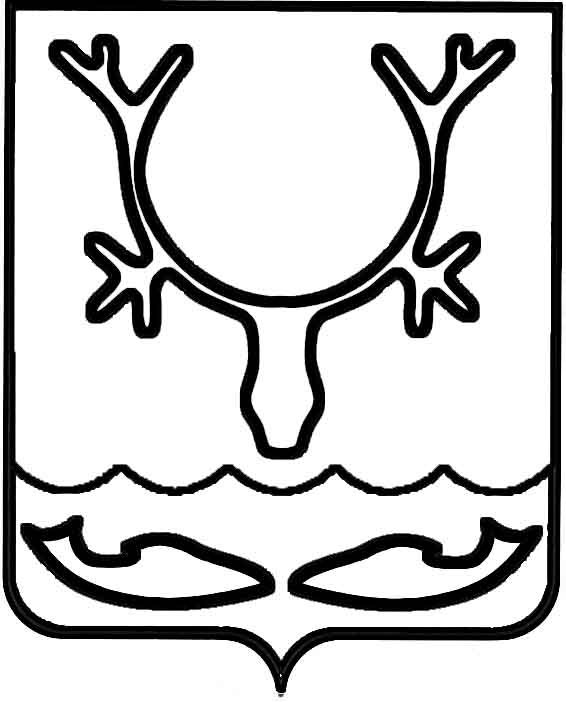 Администрация муниципального образования
"Городской округ "Город Нарьян-Мар"ПОСТАНОВЛЕНИЕВ соответствии с Федеральным законом от 27.07.2010 № 210-ФЗ 
"Об организации предоставления государственных и муниципальных услуг", приказом Минцифры России от 18.11.2020 № 600 "Об утверждении методик расчета целевых показателей национальной цели развития Российской Федерации "Цифровая трансформация" Администрация муниципального образования "Городской округ "Город Нарьян-Мар" П О С Т А Н О В Л Я Е Т:1.	Утвердить перечень массовых социально значимых муниципальных услуг, предоставляемых Администрацией муниципального образования "Городской округ "Город Нарьян-Мар" (Приложение 1).2.	Утвердить перечень иных муниципальных услуг, предоставляемых Администрацией муниципального образования "Городской округ "Город Нарьян-Мар" (Приложение 2).3.	Внести в постановление Администрации МО "Городской округ "Город Нарьян-Мар" от 07.09.2016 № 967 "О внесении изменений в постановление Администрации МО "Городской округ "Город Нарьян-Мар" от 26.01.2016 № 65 
"Об утверждении Перечня муниципальных услуг, предоставляемых Администрацией МО "Городской округ "Город Нарьян-Мар" следующее изменение:3.1.	Пункт 1 постановления признать утратившим силу.4.	Настоящее постановление вступает в силу со дня его официального опубликования.Приложение 1к постановлению Администрациимуниципального образования"Городской округ "Город Нарьян-Мар"от 21.03.2022 № 323ПЕРЕЧЕНЬ МАССОВЫХ СОЦИАЛЬНО ЗНАЧИМЫХМУНИЦИПАЛЬНЫХ УСЛУГ, ПРЕДОСТАВЛЯЕМЫХ АДМИНИСТРАЦИЕЙМУНИЦИПАЛЬНОГО ОБРАЗОВАНИЯ "ГОРОДСКОЙ ОКРУГ 
"ГОРОД НАРЬЯН-МАР" Приложение 2к постановлению Администрациимуниципального образования"Городской округ "Город Нарьян-Мар"от 21.03.2022 № 323ПЕРЕЧЕНЬ ИНЫХ МУНИЦИПАЛЬНЫХ УСЛУГ, ПРЕДОСТАВЛЯЕМЫХ АДМИНИСТРАЦИЕЙ МУНИЦИПАЛЬНОГО ОБРАЗОВАНИЯ "ГОРОДСКОЙ ОКРУГ "ГОРОД НАРЬЯН-МАР" 21.03.2022№323Об утверждении перечней муниципальных услуг, предоставляемых Администрацией муниципального образования "Городской округ "Город Нарьян-Мар", и внесении изменения в постановление Администрации МО "Городской округ "Город Нарьян-Мар" от 07.09.2016 № 967Глава города Нарьян-Мара О.О. Белак№п/пНаименование муниципальной услугиНаименование структурного подразделения – исполнителя муниципальной услуги1Выдача разрешений на право вырубки зеленых насажденийУправление жилищно-коммунального хозяйства2Предоставление разрешения на осуществление земляных работУправление жилищно-коммунального хозяйства3Присвоение адреса объекту адресации, изменение и аннулирование такого адресаУправление жилищно-коммунального хозяйства4Согласование проведения переустройства                     и (или) перепланировки помещения                                    в многоквартирном домеУправление жилищно-коммунального хозяйства5Признание садового дома жилым домом                          и жилого дома садовым домомУправление жилищно-коммунального хозяйства6Перевод жилого помещения в нежилое помещение и нежилого помещения в жилое помещениеУправление жилищно-коммунального хозяйства7Установка информационной вывески, согласование дизайн-проекта размещения вывескиУправление организационно-информационного обеспечения8Выдача разрешения на установку 
и эксплуатацию рекламных конструкций 
на соответствующей территории, аннулирование такого разрешенияУправление организационно-информационного обеспечения9Информационное обеспечение физических 
и юридических лиц на основе документов Архивного фонда Российской Федерации 
и других архивных документов, предоставление архивных справок, архивных выписок и копий архивных документовОтдел муниципального архива10Предоставление земельного участка, находящегося в муниципальной собственности, или государственная собственность на который не разграничена, на торгахУправление муниципального имущества и земельных отношений11Перераспределение земель и (или) земельных участков, находящихся в государственной 
или муниципальной собственности, и земельных участков, находящихся в частной собственностиУправление муниципального имущества и земельных отношений12Утверждение схемы расположения земельного участка или земельных участков на кадастровом плане территорииУправление муниципального имущества и земельных отношений13Выдача разрешения на использование земель 
или земельного участка, которые находятся 
в государственной или муниципальной собственности, без предоставления земельных участков и установления сервитута, публичного сервитутаУправление муниципального имущества и земельных отношений14Отнесение земель или земельных участков 
к определенной категории или перевод земель или земельных участков из одной категории 
в другуюУправление муниципального имущества и земельных отношений15Установление сервитута (публичного сервитута) в отношении земельного участка, находящегося в государственной или муниципальной собственностиУправление муниципального имущества и земельных отношений16Постановка граждан на учет в качестве лиц, имеющих право на предоставление земельных участков в собственность бесплатноУправление муниципального имущества и земельных отношений17Предварительное согласование предоставления земельного участка, находящегося 
в государственной или муниципальной собственностиУправление муниципального имущества и земельных отношений18Предоставление в собственность, аренду, постоянное (бессрочное) пользование, безвозмездное пользование земельного участка, находящегося в государственной или муниципальной собственности, без проведения торговУправление муниципального имущества и земельных отношений19Предоставление земельного участка, находящегося в государственной или муниципальной собственности, в собственность бесплатноУправление муниципального имущества и земельных отношений20Принятие на учет граждан в качестве нуждающихся в жилых помещенияхУправление муниципального имущества и земельных отношений21Предоставление жилого помещения по договору социального наймаУправление муниципального имущества и земельных отношений№ п/пНаименование муниципальной услугиНаименование структурного подразделения – исполнителя муниципальной услуги1Предоставление информации об объектах культурного наследия местного значенияУправление организационно-информационного обеспечения2Выдача разрешения на снижение брачного возрастаУправление организационно-информационного обеспечения3Дача письменных разъяснений налогоплательщикам и налоговым агентам 
по вопросу применения муниципальных нормативных правовых актов муниципального образования "Городской округ "Город Нарьян-Мар" о местных налогах и сборахУправление финансов4Признание помещения жилым помещением, жилого помещения непригодным 
для проживания и многоквартирного дома аварийным и подлежащим сносу 
или реконструкцииУправление жилищно-коммунального хозяйства5Выдача разрешений на автомобильные перевозки крупногабаритных и (или) тяжеловесных грузов по маршрутам, проходящим полностью или частично 
по дорогам местного значения в границах муниципального образования "Городской округ "Город Нарьян-Мар" и не проходящим по автомобильным дорогам федерального, регионального и межмуниципального значения, участкам таких автомобильных дорогУправление жилищно-коммунального хозяйства6Выдача разрешений на выполнение авиационных работ, парашютных прыжков, демонстрационных полетов воздушных судов, полетов беспилотных воздушных судов, подъемов привязных аэростатов над территорией муниципального образования "Городской округ "Город Нарьян-Мар", 
а также на посадку (взлет) на расположенные в границах муниципального образования "Городской округ "Город Нарьян-Мар" площадки, сведения о которых 
не опубликованы в документах аэронавигационной информацииУправление жилищно-коммунального хозяйства7Постановка на учет граждан, имеющих право на компенсационную выплату при освобождении гражданами жилых помещений, признанных в установленном порядке аварийнымиУправление муниципального имущества и земельных отношений8Предоставление гражданам компенсационных выплат при освобождении ими жилых помещений, признанных 
в установленном порядке аварийнымиУправление муниципального имущества и земельных отношений9Прием заявлений и рассмотрение документов на право признания граждан, проживающих на территории муниципального образования, малоимущими Управление муниципального имущества и земельных отношений